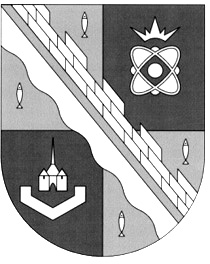 СОВЕТ ДЕПУТАТОВ МУНИЦИПАЛЬНОГО ОБРАЗОВАНИЯСОСНОВОБОРСКИЙ ГОРОДСКОЙ ОКРУГ ЛЕНИНГРАДСКОЙ ОБЛАСТИ(ТРЕТИЙ СОЗЫВ)Р Е Ш Е Н И Еот 30.01.2019г. № 1В связи с ликвидацией Комитета социальной защиты населения администрации муниципального образования Сосновоборский городской округ Ленинградской области (запись о ликвидации юридического лица в Единый государственный реестр юридических лиц от 12 декабря 2018 года), совет депутатов Сосновоборского городского округаР Е Ш И Л:1. Признать утратившими силу следующие нормативные правовые акты совета депутатов Сосновоборского городского округа:1.1. решение совета депутатов от 25.04.2006 № 77 «Об изменении наименования Управления социальной защиты населения муниципального образования «Город Сосновый Бор» Ленинградской области и утверждении Положения о Комитете социальной защиты населения администрации муниципального образования Сосновоборский городской округ Ленинградской области»;1.2. решение совета депутатов от 26.05.2010 №57 «О внесении изменения в решение Совета депутатов от 25.04.2006 №77 «Об изменении наименования Управления социальной защиты населения муниципального образования «Город Сосновый Бор» Ленинградской области и утверждении Положения о Комитете социальной защиты населения администрации муниципального образования Сосновоборский городской округ Ленинградской области»;1.3. решение совета депутатов от 26.03.2014 № 28 «О внесении изменения в решение Совета депутатов от 25.04.2006 г. №77 «Об изменении наименования Управления социальной защиты населения муниципального образования «Город Сосновый Бор» Ленинградской области и утверждении Положения о Комитете социальной защиты населения администрации муниципального образования Сосновоборский городской округ Ленинградской области» (с изменениями на 21.09.2011 г.)»;1.4. решение совета депутатов от 22.09.2015 № 123 «О внесении изменений и дополнений в решение совета депутатов от 25.04.2006 г. №77 «Об изменении наименования Управления социальной защиты населения муниципального образования «Город Сосновый Бор» Ленинградской области и утверждении Положения о Комитете социальной защиты населения администрации муниципального образования Сосновоборский городской округ Ленинградской области» (с изменениями на 26.03.2014 г.)»;1.5. решение совета депутатов от 30.03.2016 № 44 «О внесении изменений и дополнений в решение совета депутатов от 25.04.2006 г. №77 «Об изменении наименования Управления социальной защиты населения муниципального образования «Город Сосновый Бор» Ленинградской области и утверждении Положения о Комитете социальной защиты населения администрации муниципального образования Сосновоборский городской округ Ленинградской области» (с изменениями на 22.09.2015 г.)».2. Настоящее решение вступает в силу со дня принятия.3. Настоящее решение опубликовать в городской газете «Маяк».Заместитель председателя                                              Н.П. Сорокинсовета депутатов «О признании утратившими силу нормативных правовых актов совета депутатов, регламентирующих деятельность Комитета социальной защиты населения администрации муниципального образования Сосновоборский городской округ Ленинградской области»